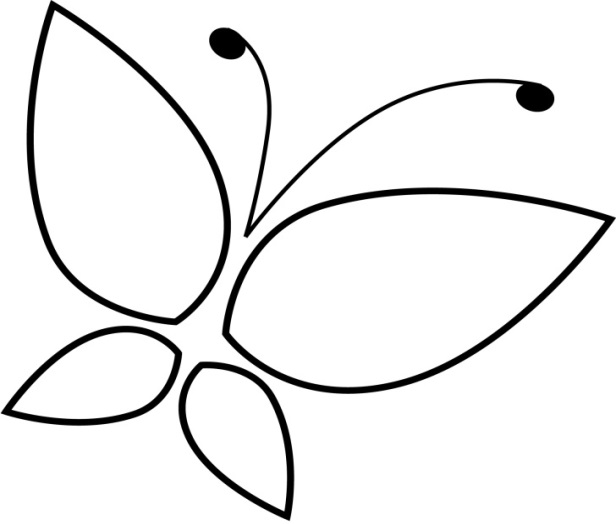 KÄRLA MUUSIKAKOOLAvaldusÕpilane:						Lapsevanem:Nimi	………………………………		Nimi	      ..........................................Elukoht	………………………………		Isikukood  ..........................................Isikukood	………………………………		Telefon      .........................................Telefon	………………………………		@  ......................................................Palun ….………………………………………………………………….… vastu võtta Kärla Muusikakooli eelkooli.Kuupäev:Allkiri: